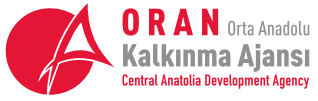 ORTA ANADOLU KALKINMA AJANSIGENEL SEKRETERLİĞİKASIM 2019Hizmetin TanımıBu şartname Orta Anadolu Kalkınma Ajansı hizmetlerinin yürütülmesinde kullanılmak üzere; 01.01.2020 - 31.12.2022 tarihleri arasında muhtelif özelliklerde 3 yıl için, yakıtı Ajansa ait olmak üzere 3 adet sedan tipi binek araç şoförlü, 3 adet sedan tipi binek araç şoförsüz kiralanması hizmet alımı işini kapsamaktadır.Kiralanacak Araçlarla İlgili Hususlar           Kiralanacak araçların cinsi, araçlarda bulunması gereken diğer donanımlar ve özellikler aşağıdaki gibi olacaktır.Araçlarda ve Sürücüsünde Bulunması Gereken ÖzelliklerAraçlar bu şartnamede yer alan ve madde 2’de belirtilen özelliklere sahip olacaktır. Araç, sürücü dahil 4 kişilik olacaktır.Yukardaki tabloda istenen özelliklere ilaveten araçlarda kategorisine göre aşağıdaki özelliklerinde bulunması gerekir.A kategorisi araçta;* Adaptif hız sabitleme sistemi* Ön arka park sensörü* Güvenli mesafe uyarı sistemi* Acil fren destek sistemi* Kör nokta uyarı sistemi* Şerit takip sistemi* En az 8 inç dokunmatik ekran multimedya ve navigasyon sistemi* Ön koltuk kol dayamaB kategorisi araçta;* Arka park sensörü* Ön sis farları* Elektronik ayarlanabilir klima* Otomatik yanan farlar ve yağmur sensörü* En az 7 inç dokunmatik ekran multimedya sistemi* Ön koltuk kol dayamaA ve B kategorisindeki araçlar, sedan tipi, mevsim şartlarına göre bakımı yapılmış, can güvenliğini sağlayacak biçimde, arka koltuktaki iki emniyet kemeri de her an çalışır vaziyette olacaktır.Araçta, trafik kurallarının belirlediği her türlü teknik malzeme, zorunlu donanım ve aksesuar bulundurulacaktır.Araçlar Türkiye Cumhuriyeti Bilim, Sanayi ve Teknoloji Bakanlığı Sanayi Genel müdürlüğü tarafından açıklanmış olan 2019 yılı yerli muhteviyat oranı listesine göre en az %50 yerli üretim içermelidir.Sürücülerinin sahip olması gereken özellikler:En az 5 (beş) yıllık sürücü belgesine sahip olmakb) Seyahat engeli olmamakc) Lise mezunu olmak d) 50 yaşını geçmemiş olmake) Çalışacağı ilin sınırlarında ikamet etmek. Sürücüler ile yüklenicinin uyması gereken kurallar;Sürücüler araç kullanmayı tehlikeli hale getirecek zararlı alışkanlıkları (Alkol, Uyuşturucu vs.) bulunmayacaktır.Yüklenici tarafından çalıştırılacak sürücüler Ajans tarafından onaylanacaktır. Ajans hiçbir gerekçe göstermeden sürücünün değiştirilmesini isteyebilir ve yüklenici bunu en fazla 3 (üç) iş günü içerisinde Ajans’ın kabul edeceği bir sürücü ile değiştirecektir.Yüklenici Ajans’ın izni olmadan araç sürücüsünü değiştiremez.Sürücülerin haftalık normal çalışma süresi en fazla 45 saattir.  Ajans, işin özelliği ve ihtiyaca göre, çalışma günlerinde ve saatlerinde 24 saat esasına göre düzenleme yapma yetkisine sahiptir. Ajans hizmetinde kullanılmakta iken, yüklenici tarafından temin edilen aracın karıştığı herhangi bir trafik kazasında veya zarar ve hasar doğuran herhangi başka bir olayda, yüklenicinin gerek trafik sigortası, gerek kasko sigortası ve gerekse aracın bakım ve onarımı ile taşıması gerekli minimum güvenlik tedbirlerinin alınmaması ile ilgili bir ihmali olması halinde, gerek araç içinde bulunan idari personelin ve gerekse üçüncü şahısların uğramış oldukları zararların tamamından yüklenici sorumludur. Bu maddede belirtilen bir durumun ortaya çıkması halinde, herhangi bir dava, şikâyet, talep ve benzeri konulara hiçbir şekilde Ajans taraf ve muhatap değildir. Bu yönde taleplere muhatap olması veya aleyhine herhangi bir hüküm tesis edilmesi hallerinde; Ajans’ın uğrayacağı her türlü maddi ve manevi zararları ile ödemek zorunda kalacağı miktarlar, tazminatlar, hasar bedelleri, müspet ve menfi zararlar, faizler, yargılama masrafları, vekâlet ücreti ve benzeri her türlü bedel, Ajans tarafından ödeme tarihinden başlamak üzere yasal faiziyle birlikte yükleniciden tanzim edilecektir. Anlaşmazlıkların çözümü Kayseri Mahkemeleri tarafından yürütülecektir.Yüklenicinin temin ettiği araçlar tüm trafik ve mevzuat kurallarına uygun olmak zorundadır.  Bunların eksikliklerinden doğacak her türlü cezalar ile yükümlülükler ve sorumluluklar Yükleniciye aittir.Ajans izin verdiği (yıllık izin, hastalık, rapor, mazeret vb.) sürücülerle ilgili bilgiyi yükleniciye aylık hakediş öncesi bildirecektir.Trafik kazası durumunda sürücüler kaza tespit tutanağı düzenlemek zorundadır. Bununla ilgili sorumluluk sürücülere aittir.Trafik kazası ve diğer hasar durumlarında Ajans yükleniciyi bilgilendirir. Kasko kapsamına giren tüm olaylarda yüklenici herhangi bir başka talepte bulunmaksızın araçların tamir ve bakımlarını derhal yaptırmak zorunda, çekici veya diğer her türlü yol yardım hizmetini gecikmeksizin ajans hizmetine tahsis etmek zorundadır. Bu gibi hizmetlerin istenen ve beklenen süre içerisinde temin edilmemesi halinde Ajans herhangi bir onaya gerek kalmaksızın doğrudan bu ve benzeri hizmetleri en hızlı ve en yakın hizmet veren herhangi bir kurum yada kuruluştan maliyetine bakmaksızın temin eder. Bu durumda oluşacak her türlü masraf yüklenicinin bir sonraki hakedişinden mahsup edilir. Teklif veren firmaların tamamı söz konusu şartları gayri kabulü rücu kabul ve beyan eder.Araçların tamamı için mevcut olan yedek anahtarlar sözleşme başlangıcı itibariyle Ajans’a teslim edilir.3.8. Araç sürücülerinin görevleri;Ajans faaliyetleri için tahsis edilen araçları kullanmak, temiz tutmak, yıkamak veya yıkatmak, rutin bakımını ve arızalı olanların tamirini, yedek parça değişimini yaptırmak, Amirlerinin göreviyle ilgili vermiş olduğu bütün işleri eksiksiz yerine getirmek, Şehir içinde veya dışında personelin göreve çıkması durumunda, görevli personeli araçla götürüp getirmek, Ajans faaliyetleri ile ilgili diğer kişi ve kurumlara götürülmesi gereken belge, dosya vb. şeyleri götürmek, getirmek, Ajans tarafından satın alma yoluyla temin edilen mal ve malzemenin alınması, taşınması ve yerleştirilmesi işlerini yapmak,Ajans malzemelerinin Ajansa ait depoya ya da depodan Ajans binasına taşınması işlerini yerine getirmek,Araç kullanırken trafik kurallarına riayet etmek, araçta taşıdığı Ajans personeline ve misafirlere seviyeli davranmak, güler yüzlü yaklaşmak, Kılık kıyafetine ve kişisel bakımına özen göstermek, Ajans içerisinde seviyeli davranışlarda bulunmak, hal ve hareketlerinde ölçüyü ve dikkati elden bırakmamak, Ajans ana kapısında ve bina giriş deskinde danışma görevlisi hizmeti vermek,Amirleri tarafından verilen diğer görevleri yerine getirmek, Ajans tarafından yayımlanan yönerge, genelge, talimat ve diğer iç düzenlemelere uymak. Çalışma Usul ve EsaslarıAraçlar, Ajansın hizmetlerinde çalıştırılacaktır. Araç haftanın 7 (yedi) günü 24 (Yirmi dört) saat hizmet verecektir. Araç mesai saatleri bitiminde ve hafta sonu Ajans tarafından gösterilen park yerinde muhafaza edilecektir.Ödeme her ay düzenli olarak yapılacaktır. Ödemeler aylık hak ediş usulüne göre her ay sonunda kesilecek faturalar üzerinden yapılır. Araçlar 01.01.2020 ile 31.12.2022 tarihleri arasında 3 yıl boyunca Ajans tarafından kullanılacak olup bu 3 yılın sonunda A kategorisi araç en fazla 150.000 km B kategorisi araçlar en fazla 100.000 km kullanılmış olacaktır. Mesafe yukarıda belirtilen kilometre sınırının hesabında araçların Ajansa ilk geldiği andaki kilometre başlangıç kilometresi olarak esas alınır. 4.4. Araç şoförlerinin Ajans adına il dışına yaptığı görev seyahatlerinde yapacakları konaklamalarda ilk yıl 130 TL, ikinci yıl 140 TL ve üçüncü yıl 150 TL ’ye kadar gecelik konaklama ücreti ile öğle ve akşam yemekleri için öğün başına 25 TL’ye kadar yemek harcamaları yüklenici adına fatura edilecektir.  Yüklenici bu harcamaların karşılığını harcamayı yapan şoföre ödeyecektir. Yüklenici belge fotokopileri ekte olmak üzere bu harcamaları Ajans’ın aylık hakediş faturasına ilave edecektir. Saat 13:00’ten önce başlayan ve saat 19:00’a kadar tamamlanmış olan görevlendirmelerde öğle yemeği gideri, saat 13:00’ten sonra başlayıp 19:00’dan sonra sona eren görevlendirmeler için akşam yemeği gideri, 13:00’ten önce başlayıp 19:00’dan sonra biten görevlendirmeler için öğle ve akşam yemeği giderleri ödenir. Söz konusu harcamalar için şoförlerin şehir dışına yaptıkları seyahatle ilgili görevlendirme formunu ilgili Ajans yetkilisine onaylatmaları gerekir. Şehir dışına yapılan görevlendirmelerde ayrıca bir ödeme yapılmaz. Sadece mesai saatlerini aşan durumlarda iş kanunu hükümlerine göre fazla mesai ücreti veya serbest zaman verilir. Hizmetin Yürütülmesi;Yüklenici; üçer aylık veya bakım gerektirecek km’yi doldurmuş hizmet aracının periyodik bakımlarını yaptıracaktır.Sözleşme süresince araçlara zorunlu Trafik Sigortası ve Kasko Sigortası yaptırılacaktır. Söz konusu sigortalar için yapılacak ödemeler yüklenici tarafından yapılır ve söz konusu harcama sözleşme bedeline dahildir. Araçlar için ödenecek her türlü vergi ve diğer masraflar yükleniciye aittir. Kasko poliçelerinde araçlardaki sürücü ve yolcuların yaralanma veya ölümü halinde ödenecek Ferdi Kaza Koltuk Sigorta tazminat limiti yürürlükteki Zorunlu Mali Sorumluluk Poliçesi limitlerinden az olamaz. Kasko Sigortasında ek teminat olarak verilen İhtiyari Mali Sorumluluk teminatı da yürürlükte olan Zorunlu Mali Sorumluluk limitlerinden az olamaz.Yüklenici, hizmet aracının ışık, ısıtma (kalorifer) ve soğutma (klima) tertibatının gerektiği gibi çalışıp-çalışmadığını; aracın koltuklarının, yer döşemelerinin, tavan ve sair yüzeylerle dış kısmının yeterince temiz tutulup-tutulmadığını her zaman kontrol edecek ve bu hususta gerekli tedbirleri alacaktır.Araçta resim veya slogan ya da reklâm içerikli sticker, yapıştırma, poster vb. şeyler bulunmayacak, gereksiz nitelikte ve aksesuar amaçlı renkli ışık ya da lambalar olmayacaktır.Yüklenici, araçlarda Karayolları Trafik Kanununda ve Yönetmeliğinde öngörülen hükümler çerçevesinde, özellikle kış şartlarında, araçta zincir, çekme halatı ve takoz bulunduracak, araçlarda Aralık ayının başından Nisan ayının sonuna kadar kış lastiği taktıracaktır. Takılacak kış lastiğinin marka ve modeli Ajans tarafından onaylanmış olmalıdır. Hizmet aracının arızalanması durumunda bakım, onarım, yedek parça ve servis ücretleri ile benzeri her türlü masrafı yükleniciye aittir.Yüklenici, aracın arıza, tamir-bakım vb. sebeplerle hizmet verememesi durumunda, aracın yerine aynı niteliklerde hemen başka bir araç tahsis edecektir. İstenilen aracın her ne surette olursa olsun gelmemesi halinde, yüklenicinin nam ve hesabına Ajansın kendi temin edeceği araçla hizmeti yürütecek ve bu konuda yaptığı ödeme firmanın hak edişinden kesecektir. Bu halin sözleşme süresi içinde iki defayı geçmesi durumunda 3 yevmiye ceza olarak hak edişinden kesilmek suretiyle tahsil edilecektir.Kaza, lastik patlaması, cam kırılması vb. gibi durumlarda araçların yolda kalması halinde çekici masrafları yükleniciye ait olacaktır. Aracın trafiğe karşı emniyetinden kullanan kişi sorumludur. Aracın kullanandan kaynaklanan masrafları  (Trafik cezası v.b.) kullanan kişiye ait olacaktır. Yüklenicinin sorumluluğu dâhilinde olan her türlü bakım, vergi, muayene vb. ile ilgili hususlarda oluşacak trafik veya benzeri cezalardan yüklenici sorumludur.Araç plakaları TR olacaktır. ( Yabancı plaka olmayacaktır.) Görev nedeniyle gidilecek güzergâhta varsa, otopark, otoban, köprü, arabalı vapur geçiş ücretleri, belge karşılığında ajansa fatura edilir ve ajans tarafından yükleniciye ayrıca ödenecektir. Bu sebeple araçlarda geçiş için gerekli olan her türlü geçiş kartı, HGS vb. sistem hazır bulunmalıdır. Bunların temini ile ilgili her türlü masraf ve giderler yükleniciye aittir. Yüklenici Ajans’ın talebi ile gerektiği hallerde ilave tutarda kredi yüklemesi yapacaktır. Ücretli geçişlerde kullanılan bakiyeler ay sonunda Yüklenici tarafından kontrol edilir ve Ajansa fatura edilir. HGS ve benzeri kartların takibi, fatura edilmesi, geçiş ücretleri ile ilgili detaylı bilgilerin Ajansa bildirilmesi yüklenici sorumluluğundadır. Ajans tarafından talep edildiğinde kredi yüklemesi yapılmadığı veya kredi bakiyesinin yetersiz kaldığı durumlarda oluşacak geçiş ücreti cezalarından Yüklenici sorumludur.Fiyat teklifleri sözleşme süresi bitimine kadar sabit olacaktır. Şoförlü araç kiralaması için verilen birim fiyat, brüt asgari ücret üzerine verilen yüzdesel oran sabit kalmak şartıyla, asgari ücretteki artışlara bağlı olarak değiştirilir. Yükleniciye güncellenen fiyat üzerinden ödeme yapılır.Yüklenici çalıştırdığı araçları Ajansın talebi doğrultusunda iç ve dış temizliğini yaptıracaktır,  bu hizmetin bedeli belge karşılığı yükleniciye ödenecektir.Madde 6. Personele Ödenecek Ücret ve Diğer Haklar: Maaşlar; Yüklenici, çalışacak şoförlere en az asgari ücretin % 35 fazlası kadar ücret ödemek zorundadır. Maaşlar işçilerin hesaplarına yatırılacak ve yatırıldığına dair banka dekontu Ajansa teslim edilecektir. Yüklenici, çalıştırdığı personelin izin ve diğer özlük haklarını İş Kanunu hükümlerine göre kullandıracaktır. Sözleşme konusu personelin izne ayrılması, iş göremezlik raporu alması, iş yerine bilgi vermeden izinsiz gelmemesi halinde, hizmetlerin aksamaması için yüklenici tarafından geçici olarak yedek personel temin edilecektir. Yedek personelin temin edilemediği hallerde, Ajans şoförlü araç kiralama bedelinin, araç harici maliyetinde kıst yaparak indirime gidebilir.6.2. Fazla Çalışma; Yüklenicinin personeli tarafından yapılacak fazla mesaiye ait ödemeler Ajans tarafından düzenlenecek çizelgeye göre hesaplanacak ve Ajans tarafından Yükleniciye ayrıca ödenecektir. Ancak, günde en fazla 2 (iki) saat olmak üzere yıllık toplam 270 (ikiyüzyetmiş) saat fazla mesai belirlenen aylık personel ücretine dahil olacaktır. Fazla çalışma ilgili amirin talimatı ve oluru ile yapılabilir. Sadece mesai saatlerini aşan durumlarda iş kanunu hükümlerine göre fazla mesai ücreti veya serbest zaman verilir. 6.3. Diğer Haklar; Yüklenicinin çalıştırdığı personelin ihbar tazminatı, kıdem tazminatı ve buna benzer diğer tüm ödemelerden yüklenici sorumlu olup Ajansın hiçbir sorumluluğu bulunmayacaktır. Ajans, sözleşme bedeli dışında ve teknik şartnamede belirtilen hükümler dışında hiçbir ad ve nam altında ek ödeme yapmayacaktır. Bu bedeller, personelin işten çıkarılması durumunda yüklenici tarafından karşılanacak/ödenecektir.Madde 7. Çalışma Saati ve Çalışma Düzeni İle İlgili Hususlar: a) Yüklenici personelinin çalışma günleri ve saatleri konusunda yürürlükteki İş Kanunu hükümleri geçerlidir. Sürücülerin haftalık normal çalışma süresi en fazla 45 saattir.  Ajans, işin özelliği ve ihtiyaca göre, çalışma günlerinde ve saatlerinde 24 saat esasına göre düzenleme yapma yetkisine sahiptir. Personelin yasal izin hakları haricinde herhangi bir nedenle eksik çalışması halinde, eksik çalışılan gün(ler)e ilişkin ücreti yüklenicinin hak edişinden kesilir ve çalışılan gün sayısına göre ödeme yapılır. b)	Çalışma düzeniyle ilgili bu şartnamede bahsedilmeyen diğer hususlar 4857 Sayılı İş Kanunu’na göre uygulanacaktır. c)	Yüklenici firma Ajansın izni olmadan hiçbir personelin işine son veremeyeceği gibi değişikliğe gidemeyecektir. d)	Ajans tarafından hal ve davranışları itibariyle uygun bulunmayan yüklenici personeli, Ajans yetkilisinin isteği doğrultusunda 3 gün içerisinde yüklenici tarafından değiştirilecektir. Değişikliği talep edilen personel Ajans’tan herhangi bir hak talep edemez. Her türlü tazminat ve diğer haklar yüklenicinin sorumluluğu altındadır.e)	Yüklenicinin çalıştırdığı personel tarafından, çalışma süresince, Ajansın ya da 3. kişilerin eşya ve malzemelerine zarar verilmesi halinde bu hasar ve zarar yüklenici tarafından 24 saat içinde telafi edilip, zarar gören eşya yenilecek ya da bedeli ödenecektir. f)	Yükleniciye yapılacak ödemeler için düzenlenen hak ediş icmalinde çalışan personel sayısı, maaş ve diğer ücretler toplamı (sosyal hakları tümü dahil) belirtilecektir. g)	İşçi Sağlığı ve İş Güvenliği tüzüğüne göre alınması gereken tedbirler yüklenici tarafından sağlanacak ve denetlenecek olup, bu tedbirlerin alınmaması veya yetersiz olması sebebiyle doğabilecek her türlü zararın tazmini ve ceza ödemesi yükleniciye aittir. Bu konuda Ajansın herhangi bir sorumluluğu yoktur. h)	Yüklenici çalıştırdığı personelin ücret ve sosyal haklarından haksız kesinti yapamaz.Madde 8. Genel Hükümlera) Ajansımıza ait merkez hizmet binası dâhilinde gösterilen yerlerde Ajans’ın vereceği işlerin yapılması esastır. b)	İşin yürütülmesi sırasında; yüklenici, çalıştıracağı personelin; sabıka belgesi, sağlık raporu, 2 adet fotoğraf, nüfus cüzdanı fotokopisi, ikametgâh ilmühaberi, açık ev adresini ve telefon numaralarını içerir dosyayı Ajansa teslim edecektir. c)	Çalıştırılan personelin sağlık kontrolleri, muayene ve tedavi işleri Yüklenici tarafından karşılanacaktır. d)	Yüklenici, personelinin maaşlarını, takip eden ayın başında en geç 3 gün içerisinde personelinin hesabında olacak şekilde yatırmak zorundadır. Takip eden ayın 3'üncü gününün resmi tatile denk gelmesi durumunda, maaşlar tatil öncesi son mesai günü personelinin hesabına yatırılmış olacaktır. Ajansın hak ediş bedelini zamanında veya gecikmeli ödemesi durumunda dahi Yüklenici, personel maaşlarını geciktiremez. Ödeme yapılmadığı takdirde cezai işlem uygulanacaktır.e) Personelin sorumluluklarını yerine getirmemesinden doğacak her türlü zarar/ziyan ve hukuki sorumluluktan Yüklenici sorumludur. f) Ajans’ta çalıştırılacak şoförler Ajans Kılık- kıyafet yönetmeliğine uygun giyinmek zorundadır. Bu sebeple personele işe başladıktan sonra uygun kıyafet temin edilecektir.Madde 9.İhale Konusu İş İle İlgili Makine ve Ekipmanlar:İş ile ilgili makine ekipmanlar yüklenici tarafından temin edilecek olup, bunların kullanımından kaynaklanan hasarlardan, her türlü hasarın tamirinden yada tamirinin mümkün olmadığı durumlarda yerine yenisinin temininden Yüklenici sorumlu olacaktır.Madde 10. Hakediş Hazırlanması ve Ödemeler Hak ediş özetinde; Personelin adı, soyadı, görevi, Personelin meslek grubuna göre aylık, günlük ve saat birim ücreti, Personelin meslek grubuna göre Yüklenici kârsız aylık birim ücreti, Personelin çalıştığı ve çalışmadığı toplam gün sayısı, Personelin rapor, ücretsiz, sosyal ve yasal izinleri, dağılımı ve toplamı Çalışılmayan günlerin gerekçesi (izin, rapor, açıklama) ve ekinde doğrulayan evrak, Personelin aylık hak ediş toplamı belirtilecektir. Hesaplamalar, aylık birim ücret üzerinden yapılacaktır. Evraklarla ilgili ihtilaflarda Ajansın kayıtları esas alınacaktır. Yüklenici firma, ödemelere esas olmak üzere ve yukarıda belirtildiği şekilde aylık hak edişini hazırlar ve her ayın en geç 2’sinde kontrol için Ajans’a teslim eder. Fatura, ekinde hak ediş özetinin ibrazıyla, ihalede teklif edilen ve sözleşme imzalanarak üzerinde anlaşılan ve hak edişe uygun aylık tutar olarak kesilecektir. Madde 11. Yürürlük Bu şartname 8 sayfa ve 11 maddeden ibaret olup, sözleşmenin taraflarca imzalanmasından itibaren yürürlüğe girer ve iş bitiminde yürürlükten kalkar. 	ŞOFÖRLÜ VE ŞOFÖRSÜZ ARAÇ KİRALAMA HİZMETİ ALIMI TEKNİK ŞARTNAMESİKiralanacak Araç Adedi1 adet A Kategorisi - Şoförlü2 adet B Kategorisi - Şoförlü3 adet B Kategorisi - ŞoförsüzModel YılıMinimum 2019 ModelMinimum 2019 ModelMinimum 2019 ModelKilometresiMaksimum 5.000 km Maksimum 5.000 km Maksimum 5.000 km Motor  Tipi (silindir Hacmi cm3)Minimum 1.400 cm3, maksimum 1.500 cm3, Minimum 100 bgMinimum 1.400 cm3, maksimum 1.500 cm3, Minimum 100 bgMinimum 1.400 cm3, maksimum 1.500 cm3, Minimum 100 bgYakıt TürüDizelDizelDizelHava YastığıMinimum 6 adetMinimum 6 adetMinimum 6 adetGüvenlikABS, ESC, ASR, Hız Sabitleme ve Sınırlama Sistemi, Yokuşta kalkış desteğiABS, ESC, ASR, Hız Sabitleme ve Sınırlama Sistemi, Yokuşta kalkış desteğiABS, ESC, ASR, Hız Sabitleme ve Sınırlama Sistemi, Yokuşta kalkış desteğiKlimaAraç klimalı olacaktırAraç klimalı olacaktırAraç klimalı olacaktırDireksiyonHidrolikHidrolikHidrolikŞanzımanOtomatikOtomatikOtomatikRenkSiyah veya koyu renklerBeyaz veya Kurumca uygun bulunacak diğer renklerBeyaz veya Kurumca uygun bulunacak diğer renklerÖlçülerMinimum aks açıklığı (dingil mesafesi) 2600 mmMinimum aks açıklığı (dingil mesafesi) 2600 mmMinimum aks açıklığı (dingil mesafesi) 2600 mm